ПОЛОЖЕНИЕо приёмочной комиссии и проведении экспертизыпри осуществлении закупок для нужд  МБДОУ "Детский сад с.Кустовое"1.Общие положения1.1.В соответствии с Федеральным законом от 05.04.2013г. № 44-ФЗ «О контрактной системе в сфере закупок товаров, работ, услуг для обеспечения государственных и муниципальных нужд» Муниципальное бюджетное дошкольное образовательное учреждения "Детский сад с.Кустовое Яковлевского  городского округа (далее – Заказчик) в ходе исполнения контракта (договора) обязано обеспечить приёмку поставленных товаров (выполненных работ, оказанных услуг), предусмотренных контрактом (договором), включая проведение экспертизы результатов, предусмотренных контрактом (договором).1.2.Настоящее Положение определяет порядок создания и деятельности комиссии по приемке поставленных товаров, выполненных работ, оказанных услуг в рамках реализации контрактов(договоров)  на поставку товаров, выполнение работ, оказание услуг (далее - приемочная комиссия), а так же проведение экспертизы результатов, предусмотренных контрактом(договором), силами Заказчика.1.3. В своей деятельности приемочная комиссия руководствуется Гражданским кодексом Российской Федерации, Федеральным законом от 05.04.2013г. № 44-ФЗ «О контрактной системе в сфере закупок товаров, работ, услуг для обеспечения государственных и муниципальных нужд», иными нормативными правовыми актами, условиями контракта(договора) и настоящим Положением.2.Задачи и функции приемочной комиссии и проведение экспертизы при осуществлении учреждением закупок на конкурентной основе2.1. Основные задачи приемочной комиссии2.1.1.Установление соответствия поставленных товаров (работ, услуг) условиям и требованиям заключенного контракта;2.1.2.Подтверждение факта исполнения поставщиком (подрядчиком, исполнителем) обязательств по передаче товаров, результатов работ и оказанию услуг Заказчику;2.1.3. Проведение внутренней экспертизы результатов, предусмотренных контрактом.2.2.Функции приемочной комиссии2.2.1.Проводит анализ документов, подтверждающих факт поставки товаров, выполнения работ или оказания услуг, на предмет соответствия указанных товаров (работ, услуг) количеству и качеству, ассортименту, годности, утвержденным образцам и формам изготовления, а также другим требованиям, предусмотренным контрактом(договором);2.2.2.Проводит анализ представленных поставщиком (подрядчиком, исполнителем) отчетных документов и материалов, включая товарно-транспортные документы, накладные, документы изготовителя, инструкции по применению товара, паспорт на товар, сертификаты соответствия, доверенности, промежуточные и итоговые акты о результатах проверки (испытания) материалов, оборудования на предмет их соответствия требованиям законодательства Российской Федерации и контракта (если такие требования установлены), при необходимости запрашивает у поставщика (подрядчика, исполнителя) недостающие отчетные документы и материалы, а также получает разъяснения по представленным документам и материалам;         2.2.3.По результатам проведенной приемки товаров (работ, услуг) в случае их соответствия условиям контракта составляет документ о приемке – акт приемки товаров (работ, услуг) или делает отметку «экспертиза проведена» на документе, и удостоверяет подписями членов комиссии.2.3.Состав и полномочия членов приемочной комиссии2.3.1. По результатам конкретной закупки, для приемки поставленного товара, выполненной работы или оказанной услуги приказом руководителя создается приемочная комиссия.2.3.2.В состав приемочной комиссии входит не менее 5 человек, включая председателя и других членов приемочной комиссии.2.3.3. Возглавляет приемочную комиссию и организует ее работу председатель приемочной комиссии-контрактный управляющий, а в период его отсутствия – заместитель председателя приемочной комиссии.Члены приемочной комиссии осуществляют свои полномочия лично, передача полномочий члена приемочной комиссии другим лицам не допускается. Приёмочная комиссия выносит решение о приёмке товара (работы, услуги) в порядке и в сроки, которые установлены контрактом.Решения приемочной комиссии правомочны, если в работе комиссии участвуют не менее половины количества её членов.Приемочная комиссия принимает решения открытым голосованием простым большинством голосов от числа присутствующих членов комиссии.В случае равенства голосов председатель приемочной комиссии имеет решающий голос.По итогам проведения приемки товаров (работ, услуг) приемочной комиссией принимается одно из следующих решений:- товары поставлены, работы выполнены, услуги исполнены полностью в соответствии с условиями государственного контракта и (или) предусмотренной им нормативной и технической документации и подлежат приемке;- по итогам приемки товаров (работ, услуг) выявлены замечания  по поставке (выполнению, оказанию) товаров (работ, услуг), которые поставщику (подрядчику, исполнителю) следует устранить в согласованные с Заказчиком сроки;- товары не поставлены, работы не выполнены, услуги не оказаны либо товары поставлены, работы выполнены, услуги исполнены с существенными нарушениями условий  контрактаи (или) предусмотренной им нормативной и технической документации и не подлежат приемке.Решение приемочной комиссии оформляется документом о приемке (актом приёмки), который подписывается членами приемочной комиссии, участвующими в приемке товаров (работ, услуг) и согласными с соответствующими решениями приемочной комиссии. Если член приемочной комиссии имеет особое мнение, оно заносится в документ о приемке приемочной комиссии за подписью этого члена приемочной комиссии. Документ о приёмке утверждается заказчиком.2.4.Порядок проведения экспертизы при приёмке товаров (работ, услуг)2.4.1.В соответствии с Федеральным законом от 05.04.2013г. № 44-ФЗ «О контрактной системе в сфере закупок товаров, работ, услуг для обеспечения государственных и муниципальных нужд» для проверки предоставленных поставщиком (подрядчиком, исполнителем) результатов, предусмотренных контрактом, в части их соответствия условиям контракта Заказчик обязан провести экспертизу.2.4.2.Экспертиза результатов, предусмотренных контрактом, в разрешённых законодательством случаях может проводиться Заказчиком своими силами или к её проведению могут привлекаться эксперты, экспертные организации.2.4.3.Проведение внутренней экспертизы (силами Заказчика) результатов исполнения  контракта, которая состоит во внешнем осмотре товара, результатов работ, услуг и установлению факта его верного количества (объема), комплектности и других необходимых требований, предусмотренных контрактом осуществляется приемочной комиссией  и подтверждается подписью в приемочных документах.2.4.4.Документами, подтверждающими проведение внутренней экспертизы результатов исполнения  контракта, являются  подписанные приемочной комиссией приемо-сдаточный акт.2.4.5.Если приемочной комиссией будет принято решение о невозможности осуществления приемки товаров (работ, услуг),то Заказчик, в сроки определенные контрактом, направляет поставщику (подрядчику, исполнителю) в письменной форме мотивированный отказ от подписания документа о приемке.3.Проведение экспертизы при осуществлении учреждением закупок  по гражданско-правовым договорам3.1. Проведение внутренней экспертизы (силами Заказчика) результатов исполнения  договоров, осуществляется комиссией, созданной на постоянной основе. В  случаях закупки: коммунальных услуг (потребление теплоэнергии и газа, электроснабжение, водопотребление, водоотведение, вывоз ТБО, ЖБО и прочие коммунальные услуги), услуг связи, услуг интернета, а так же текущих услуг и работ, связанных с  содержанием помещений и  имущества (за исключением работ по текущему и капитальному ремонту зданий и помещений, пуско-наладочных работ, связанных с установкой и монтажом оборудования) полномочия по проведению внутренней экспертизы результатов исполнения таких договоров возлагаются на контрактного управляющего. 3.2.Документами, подтверждающими проведение внутренней экспертизы результатов исполнения  договора, являются  подписанные приемочные документы (накладная, акт выполненных работ, акт оказанных услуг).ПРИНЯТО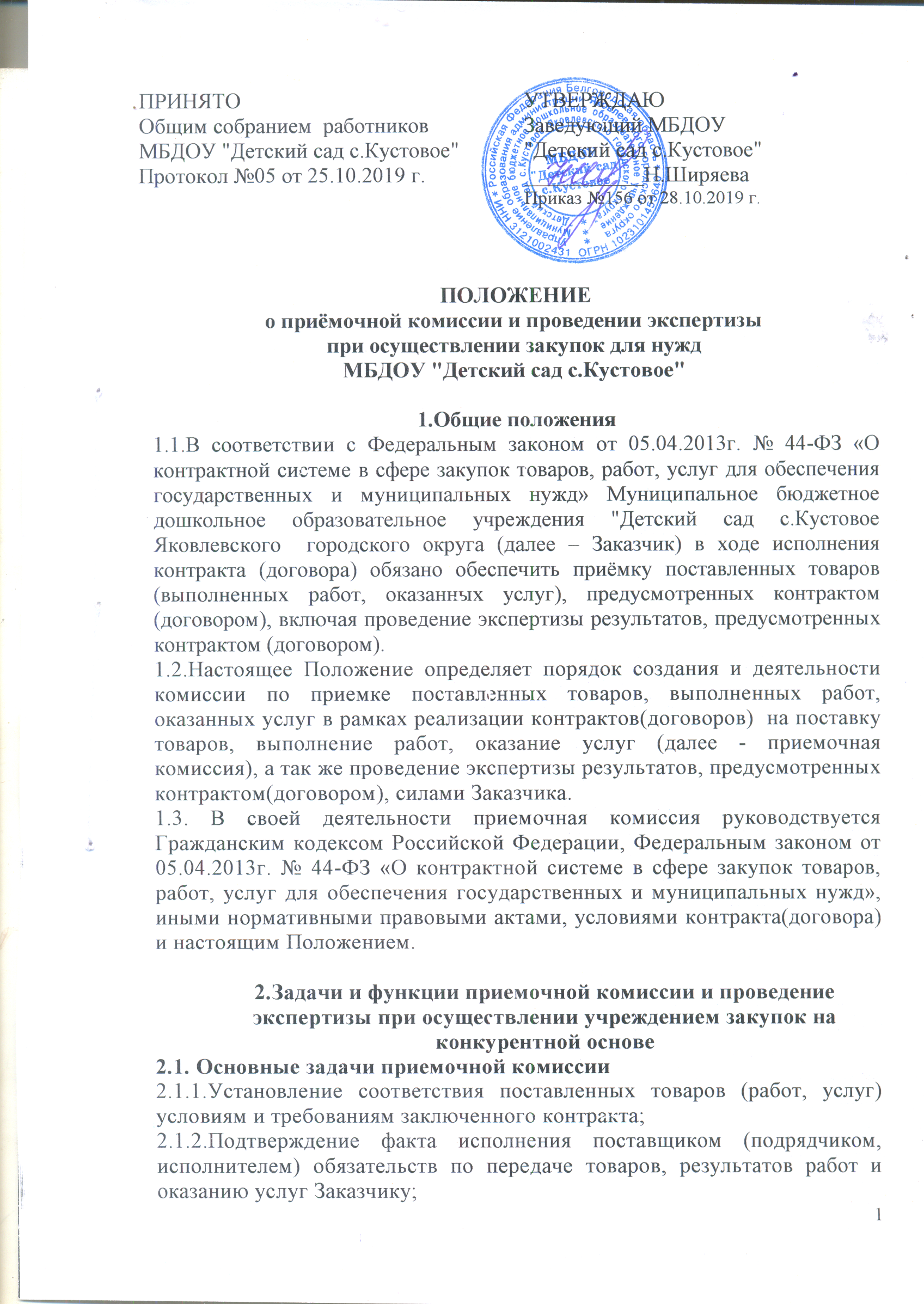 УТВЕРЖДАЮОбщим собранием  работниковМБДОУ "Детский сад с.Кустовое"Протокол №05 от 25.10.2019 г.Заведующий МБДОУ "Детский сад с.Кустовое"___________Н.ШиряеваПриказ №156 от 28.10.2019 г.